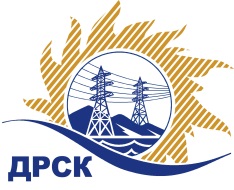 Акционерное Общество«Дальневосточная распределительная сетевая  компания»Протокол заседания Закупочной комиссии по вскрытию поступивших конвертовг. БлаговещенскСПОСОБ И ПРЕДМЕТ ЗАКУПКИ: Открытый электронный запрос предложений  (b2b-energo.ru): «Комплексное обследование производственных зданий и сооружений, филиал ЭС ЕАО» (закупка № 1200)ПРИСУТСТВОВАЛИ: Два члена постоянно действующей Закупочной комиссии АО «ДРСК» 2 уровня  ОТМЕТИЛИ:В ходе проведения запроса предложений было получено 5 заявок, конверты с которыми были размещены в электронном виде на Торговой площадке Системы www.b2b-energo.ru.Вскрытие конвертов было осуществлено в электронном сейфе организатора запроса предложений на Торговой площадке Системы www.b2b-energo.ru автоматически.Дата и время начала процедуры вскрытия конвертов с заявками участников: 09:10 28.03.2017Место проведения процедуры вскрытия конвертов с заявками участников: Торговая площадка Системы www.b2b-energo.ruВ конвертах обнаружены заявки следующих участников запроса предложений: Решили:Утвердить протокол заседания закупочной комиссии по вскрытию конвертов, поступивших на запрос предложений.Ответственный секретарь Закупочной комиссии 2 уровня АО «ДРСК»	М.Г. Елисееваисп.: Игнатова Т.А.  (4162) 397-307№ 375/УЭ -В28.03.2017№Наименование участника и его адресПредмет заявки на участие в запросе предложений1ООО "ИТК ТЕХНОЛОГИЯ" (690001, Россия, Приморский край, г. Владивосток, ул. Светланская, д. 167, оф. 19)Заявка: подана 27.03.2017 в 08:18
Цена: 379 000,00 руб. (НДС не облагается)2ООО "ТехСтандарт" (681000, Хабаровский край, г. Комсомольск-на-Амуре, ул. Комсомольская, д. 73, кв. 82)Заявка: подана 27.03.2017 в 08:40
Цена: 680 026,00 руб. (НДС не облагается)3ООО "ЦНСЭ ЭЖЕН" (115682, Россия, г. Москва, ул. Шипиловская, д. 64, стр. 1)Заявка, подана 24.03.2017 в 11:44
Цена: 814 341,60 руб. (цена без НДС: 690 120,00 руб.)4ООО "СПТК" (455000, РФ, Россия, Челябинская обл., г. Магнитогорск, ул. Суворова, д. 134, кв. 79)Заявка, подана 27.03.2017 в 07:23
Цена: 700 000,00 руб. (НДС не облагается)5ООО "ЭКСПЕРТЦЕНТР" (603064, Россия, Нижегородская область, ул. Окская Гавань, д. 3, корпус 1, оф. 4)Заявка, подана 17.03.2017 в 11:46
Цена: 750 000,00 руб. (НДС не облагается)